Scenario for [UN-Habitat Executive Director’s] Participation in the[Roundtable on Sustainable Floating Cities][New York, 3 April 2019]Venue:	[Conference Room 8]Time:		[08:50 am – 10:30 am]Delegation:  		1. Maimunah Sharif, Executive Director		2. Victor Kisob, Deputy Executive Director		3. Chris Williams, Head of New York Liaison Office		4. Susannah Price, Communications Advisor		5. Fernanda Lonardoni, Interim Special Assistant to DEDLayout of [Conference Room 8] and seating arrangements: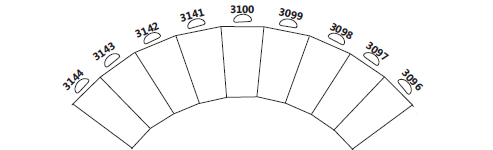 Scenario:MORNING08:50	The Executive Director arrives at the venue. She is greeted by Mr. Chris Williams, Director of the New York Office, who will escort her to her seat. [Seating arrangement for VIPs on the table, from left to right:]09:00 	The moderator of the morning session, Mr. Andrew Revkin, Strategic Advisor, National Geographic Society, welcomes participants, opens the morning session by introducing key issues on. He introduces the Executive Director. (3 mins)09:03 	The Executive Director gives her remarks from her seat [Speech attached]. 	Thanks co-Convenors sets the tone of the Roundtable and highlights the unique challenges coastal cities face and calls for participants to aligning with the UN for a better urban future and environmentally sustainable human settlements. (10 mins)09:13	Mr. Andrew Revkin thanks the Executive Director and introduces Dr. Joseph Stiglitz, Nobel Prize-winning economist and Professor at Columbia University. (2 mins)09:15	Dr. Stiglitz gives keynote remarks on future cities and equity for all. (12 mins)09:27	Mr. Revkins thanks Dr. Stiglitz and introduces the panel presentation on Floating Cities. Seven panellists will speak covering: living in harmony with the environment, building for change and adaptation, zero waste and closing all loops, user-centered mobility, energy efficiency design, and marine regeneration. (55 mins)10:25	Ms. Suzy Amis Cameron gives closing remarks, wrapping up the session. (5 mins) 		[The Executive Director departs for meeting with DSG]INTERACTIVE SESSION 1: FROM IDEATION TO EXECUTION10:30 -- 12:3010:30	Mr. Badr Jafar, High-net-Worth philanthropist and CEO of Crescent Enterprises opens the interactive session. (2 mins)10:32	Ms. Jaana Remes, Partner, McKinsey Global Institute and internationally recognized urban thought-leader introduces key points to frame the discussion. (5 mins)10:37	Panellists make moderated interventions guided by the discussion question:       “How can we activate the entire ecosystem to build cities of the future and inspire cross-disciplinary collaboration?” All Roundtable participants are welcome to speak for three minutes during this Interactive Session. This is a vibrant interactive dialogue with no prepared speeches. (1 hour 50 mins)11:50	[The Executive Director and Dr. Stiglitz depart to attend the Noon Briefing, accompanied by Ms. Suzy Price]NOON BRIEFING WITH UN RESIDENT MEDIA						12:00 -- 12:1512:00		The Spokesperson’s office will introduce the Executive Director and Dr. StiglitzThe Executive Director gives her brief remarks on UN-Habitat’s events of the day and their relevance.DR. Stiglitz makes brief remarks.The Executive Director and Mr. Stiglitz take questions from journalists, moderated by the Spokesperson’s office12:20	The Executive Director and Dr. Stiglitz depart the venue, and return to Conference Room 8, accompanied by Ms. Suzy Price.MEDIA STAKEOUT WITH EXTERNAL JOURNALISTS12:30 – 12:55[Seating arrangement for VIPs on the table, from left to right:]12:30 	The rest of the participants depart for the Delegates Dining Room at the end of Interactive Session 1. The Executive Director and the co-Convenors of the Roundtable, Lunch, and Reception remain in the room.	Ms. Suzy Price invites media around the table, where they will field questions to the co-Convenors. Ms. Price will moderate the follow of questions. There are no prepared remarks from anyone for this session. [Briefing for Q&A questions will be attached]. (25 mins)CONFIRMED MEDIA: Washington Post; Thomson Reuters; Guardian; China Daily; National Geographic; South China Morning Post; Obs; Business Insider; Fast Company; Architectural Digest; Architects Newspaper; Dezeen; Big Think; and the New York Times, others still confirming for a likely total of 15.12:55 	The whole group transfers to the Delegates Dining Room, Fourth Floor. (5 mins)OFFICIAL LUNCH WITH UN MEMBER STATESco-Convened by UN Habitat and Tencent13:00 – 14:2513:00	The Deputy Executive Director receives the Executive Director for a photo-op at the entrance of the Delegates Dining Room in front of a “Step and Repeat Banner” with the combined logos of all co-convenors. Order of picture from left to right: Amis Cameron, Makris, DED, Wallerstein, ED, Stiglitz, Collins Chen, Weise, IngelsIn addition to the group photo, the Executive Director and Deputy Executive Director may consider taking pictures with each of the co-Convenors individually.13:05		The Executive Director then joins the lunch guests at the head table. [Seating arrangement for VIPs on the round table:]Suzy Amis Cameron; Executive Director; David Wallerstein; Joseph Stiglitz; Marc Collins Chen; Climate Envoy; Richard Wiese; High Representative LLS; Badr Jafar; Nicholas Makris.  13:05 	Mr. Chris Williams, the moderator welcomes participants to lunch and invites the Executive Director to make opening remarks [Speech attached] (2 mins)13:07	The Executive Director delivers opening remarks. (7 mins)13:15	Mr. David Wallerstein, Chief Exploration Officer of Tencent delivers the keynote remarks13:25	Mr. Chris Williams opens the floor to a moderated interactive dialogue and calls on key member states following the speeches, there will be a moderated interactive dialogue with UN Member States on “innovative solutions at the food, energy and water nexus in cities”. Each participant will speak for 3 mins. (35 mins)14:00		Participants interact at their tables (30 mins)14:30	Brief interventions from four young innovators (15 mins)14:45	Lunch ends, the Executive Director departs with Ava (the telepresence robot) to pick up the Deputy Secretary-General from designated point. The ED, DSG and Ava will then walk towards Conference Room 8, with photographer taking pictures. Only DSG, ED and Ava (who will be in the middle) are in the frame.  14:55	The Deputy Secretary-General, the Executive Director and Ava arrive in Conference Room 8. INTERACTIVE SESSION 2: ALIGNING WITH UN GOALS AND VALUES15:00 – 17:00[Seating arrangement for VIPs on the table, from left to right:]15:00	The moderator opens the session and highlights key discussion question: “Within my core business, expertise or passion, what do I commit towards a better urban future and environmentally sustainable human settlements?” and then introduces the Deputy Secretary-General.15:05	The Deputy Secretary-General makes opening remarks on how the private sector, academia, scientists and others can collaborate with the UN to create breakthrough innovations for a better urban future. [10 mins]15:15	The Deputy Executive Director invites interventions for three key participants, including Ava.15:25	The Deputy Secretary-General makes a brief off-the-cuff response (3 mins)15:30	The Deputy Executive Director thanks the Deputy Secretary-General, who then departs accompanied by AVA who also bids farewell to the participants.15:30	The Deputy Executive Director continues to moderate the rest of the session. All Roundtable participants are welcome to speak during this Interactive Session focused on concrete action and next steps for those interested in partnering with UN-Habitat. Each participant will speak for strictly 3 minutes. (1 hour 25 mins)16:55	Prof. Nicholas Makris, Director, MIT Center for Ocean Engineering and Professor of Marine Technology, will give the closing remarks of the Roundtable. (5 min)17:00	Official end of the Roundtable.OFFICIAL RECEPTIONco-Convened by UN-Habitat, One Meal a Day for the Planet (OMD), OCEANIX              and the Explorers Club18:00 – 20:0017:15	Transfer to the Explorer’s Club, 46 East 70th Street (30 to 40 mins)18:00	Official start of the Reception. 18:15	Opening performance by Climbing Poetree (5 mins)18:20	Welcome remarks by Mr. Richard Wiese, President of the Explorers Club (5 mins)18:25	Vote of thanks and toast by the Executive Director [Speech attached] (5 mins)18:35	Keynote address by Ms. Suzy Amis Cameron gives the keynote address (10 mins)18:45	Climbing Poetree gives closing performance (5 mins)18:50	Networking and mingling, and plant-based nibbles and drinks (70 mins)	End of Programme					***314431433142314131003099309830973096Badr Jafar, Crescent Suzy Amis Cameron, OMDNick Makris, MIT Joseph StiglitzExecutive Director, UN-HabitatMarc Collins Chen, OCEANIXBjarke Ingels, BIGRichard Wiese, ExplorersAndrew Revkin, NatGeo314431433142314131003099309830973096David Wallerstein, TencentSuzy Amis Cameron, OMDNick Makris, MIT Joseph StiglitzExecutive Director, UN-HabitatMarc Collins Chen, OCEANIXBjarke Ingels, BIGRichard Wiese, ExplorersSuzy PriceModerator314431433142314131003099309830973096Bjarke Ingels, BIGRichard Wiese, Explorers ClubNicholas Makris, MIT Executive Director, UN-HabitatDeputy Secretary-GeneralMarc Collins Chen, OCEANIXDeputy Executive Director, UN-HabitatSuzy Amis Cameron, OMDDavid Wallerstein, Tencent